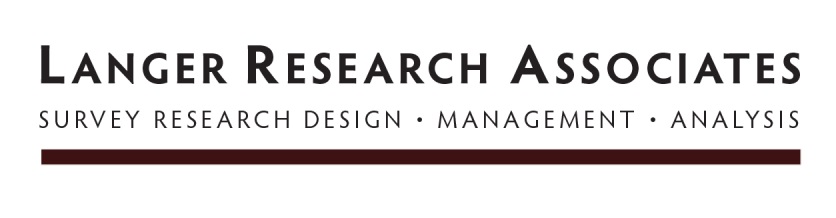 Bloomberg ® Consumer Comfort Index ™ Weekly AnalysisEmbargoed for Release after 9:45 a.m. Thursday, August 7, 2014Contact: Langer Research Associates, 212 456-2621 info@langerresearch.comAmericans’ ratings of the national economy and their personal finances reached their lowest in two months this week, while the overall index has stalled, numerically at its lowest since early June.The Bloomberg Consumer Comfort index was essentially unchanged at 36.2 on its scale from 0 to 100, down from 37.6 two weeks ago, albeit still above its average for the year, 35.6, and on the upper end of its range in 2014, 33.3 to 37.9.The weekly CCI, produced by Langer Research Associates, is based on Americans’ ratings of the national economy, their personal finances and the buying climate. The national economy subindex, at 25.8, is at its lowest since early June and, as usual, the lowest of the three subindices. It remains well off its average since 1985, 34.1.The personal finances subindex, at 50.1, hit their lowest since late May and their second lowest in four months. Views on personal finances remain above its midpoint, though barely so, and it’s off its 2014 and long-term averages by 1.2 and 5.1 points, respectively.Americans’ views on the buying climate, at 32.6 this week, is one point above its average for the year, but 3.1 points below its 29-year average.The overall CCI, for its part, remains 5.5 points off its long-term average, 41.7.Despite the CCI’s standstill, a mostly positive week gives hope on the economic front: monthly jobless claims fell to an eight-year low and, after GDP rebounded 4.0 percent this quarter following last quarter’s drop, the Fed announced it would continue to ease off of stimulus efforts. Yet, a 300-point drop for the Dow erased its historic 2014 gains, underscoring the continued instability of the lethargic recovery.Consumer sentiment lags among those who are not employed for pay. At 28.3, the CCI for this group reached its lowest since early February, well below its average since 1990, 35.7. The CCI matched a nine-week low among part-time workers, down to 31.3 this week from 41.1 in early July. It’s higher among full-time workers, at 44.4, creating the second-largest gap between full- and part-time workers since last August.The gap between Democrats and Republicans, at 43.0 and 33.8, respectively, reached its widest since April. The difference, now at 9.2, is up seven points since early July, after Democrats reached a six-week high and Republicans stalled near an almost four-month low. The CCI among independents, for its part, dipped to 32.8 this week.The CCI among Northeasterners and Midwesterners hit recent lows this week, dropping 8.7 and 7.7 points in the last four weeks to reach 31.5 and 32.8, respectively. Among 35- to 44-year-olds, the CCI reached its highest since last May, 41.2. The index among 18- to 34-year-olds, as well as those 65 and older, are at their lowest since early June, at 38.4 and 34.7, respectively. Singles, at 33.4, and high school graduates, 30.7, also reached lows since the same time.The Bloomberg Consumer Comfort Index is produced by Langer Research Associates LLC (Langer).CONSUMER COMFORT INDEX ™ is a trademark or service mark of Langer. BLOOMBERG ® is a trademark or service mark of Bloomberg Finance L.P. Bloomberg Finance L.P. and its affiliates (collectively, "Bloomberg") or Bloomberg's licensors own all proprietary right in such mark. Neither Langer nor Bloomberg guarantee the timeliness, accuracy or completeness of any data or information relating to the Bloomberg Consumer Comfort Index. Langer and Bloomberg makes no warranty, express or implied, as to the Bloomberg Consumer Comfort Index or any data or values relating thereto or results to be obtained therefrom, and expressly disclaims all warranties of merchantability and fitness for a particular purpose with respect thereto. To the maximum extent allowed by law, Langer, Bloomberg, their licensors, and their respective employees, contractors, agents, suppliers and vendors shall have no liability or responsibility whatsoever for any injury or damages - whether direct, indirect, consequential, incidental, punitive or otherwise - arising in connection with the Bloomberg Consumer Comfort Index or any data or values relating thereto - whether arising from their negligence or otherwise. Nothing in the Bloomberg Consumer Comfort Index shall constitute or be construed as an offering of financial instruments or as investment advice or investment recommendations (i.e., recommendations as to whether or not to “buy,” “sell,” “hold” or to enter or not to enter into any other transaction involving any specific interest or interests) by Langer, Bloomberg or its affiliates or a recommendation as to an investment or other strategy by Langer, Bloomberg or its affiliates.Click here for CCI details. For subscription information: Langer Research Associates, info@langerresearch.com